Приложение 1Анкета для родителей«Есть ли у вашего  ребенка творческие исследовательские способности?»1. Что, на ваш взгляд, свидетельствует о готовности ребёнка к школьному обучению?  (можно выбрать несколько пунктов)а) умение строить  адекватные системе обучения отношения со взрослыми;б) отсутствие заниженной самооценки и страха неудачи у ребёнка;в) способность связно говорить, составлять или пересказывать рассказ;г) интерес к знаниям, процессу их получения за счёт дополнительных усилий;д) логичность рассуждений ребёнка, способность постижения основных признаков и связей между явлениями, способность воспроизвести образец.2.Умеет ли ваш ребёнок:а) ясно мыслить;б) рассуждать;в) понимать недосказанное;г)  объяснить причины и мотивы поступков других людей. 3.Что из ниже приведенных  утверждений относится к вашему ребенку:а) задает много вопросов, связанных с процессами и явлениями окружающего мира;
б) часто пытается дать свое объяснение процессам и явлениям;
в) создает свои конструкции и схемы, исследования и проекты в той области знаний, которая его интересует.г) любит фантазировать и придумывать;
д) старается использовать изобразительные возможности языка для передачи любой информации;
д) увлекается чтением художественной  и научной   литературы.4.  Какие умения  вы хотели бы развить у своего ребёнка    при решении проектных задач?- успешность в обучении- любознательность- умение работать в группах- умение работать с различными источниками информации.                                                                                                              Приложение  2.Методические   рекомендации  для  детей и родителей  по теме « Решение проектных задач в начальной школе»Методические рекомендации ученику     Решение проектных задач – это твоя самостоятельная творческая разработка. Выполняя их, привлекай к работе учителей, родителей, друзей и других людей. Помни, что главное для тебя – развить твои творческие способности.Выполняй проектные задачи в следующем порядке:
- обсудите  пути решения поставленной проблемы;- предложите собственные идеи;-выберите  с помощью учителя и родителей тему, цели и задачи;
- соберите  материалы из разных  источников; -выполняйте проектные задачи   с участием родителей;
- планируйте  весь объем работы и организацию её выполнения с помощью учителя;
- предоставьте  решение проектной задачи;- участвуйте  в коллективном обсуждении и содержательной оценке результатов и процесса работы;- осуществляйте  устную или письменную самооценку;- подготовьтесь к защите и оценке качества твоей работы;- подготовьте  для защиты демонстрационные наглядные материалы;- защитите проект.      Проекты выполняйте в рабочих тетрадях, на отдельных листах, или в виде презентации. В ходе решения проектных задач  с помощью взрослых  вы научитесь:- отбирать из семейного архива фотографии членов семьи;- интервьюировать членов семьи;- составлять устный рассказ;- выступать с подготовленным сообщением, опираясь на фотографии (слайды). Методические рекомендации для родителейПокажите пример детям в своем стремлении к новому, неизвестному, к стремлению решать различные проблемы, задачи с удовольствием, радостью.Привлекайте детей к совместному решению информационных проблем взрослых, а затем и проблем детей.Присматривайтесь, прислушивайтесь к детям. Не оставляйте их вопросы без внимания.Помогайте детям осваивать новые знания, но не старайтесь все сделать за них.Не сдерживайте инициативу.Не ленитесь и не бойтесь потратить время на работу с ребенком в библиотеке, дома с книгой.Не раздражайтесь.Никаких отрицательных суждений, если что-то не получается.Учите доводить дело до конца.В процессе решения проектных задач,  дети научатся: - навыкам совместной деятельности со взрослыми и сверстниками;- умениям  вести поиск и систематизировать нужную информацию,-  сотрудничать друг с другом;- совместно планировать свои действия.Помогая ребенку, помните: главное действующее лицо осуществляемой работы по проекту - ребенок!  Вы  выступаете как помощники, консультанты, «технические секретари» проекта.      Удачи!Приложение 3.Оценочный лист экспертной группыПриложение 4.Экспертный лист для оценки работы группыФ.И. эксперта___________________                      № группы_________________Приложение 5.Негосударственное общеобразовательное учреждение«Школа – интернат № 18 среднего (полного) общего образованияоткрытого акционерного общества «Российские железные дороги»Проект« Эта удивительная золотая рыбка»Авторы: Главатских В.А.Главатских Екатерина,                                                                                       ученица 1 классаКозлова А.Е.Козлова Анастасия,ученица 1 класса                                                   Руководитель:учитель начальных классовТестова Л.М.2013 г.СодержаниеВведение …………………………………………………………………………..     3Практическая значимость работы……………………………………………... ..     3Цель…………………………………………………………………………………    3Задачи…………………………………………………………………………….....    3Результаты анкетирования……………………………………………………......3История образа волшебной рыбки в фольклоре разных стран…………………     3Изготовление золотой рыбки из ткани……………………………………………    4Рисование золотой рыбки акварелью……………………………………………..    4Кормление и уход за аквариумными рыбками……………………………………   4Что значит бережно относиться к аквариумным рыбкам (наблюдение, исследование) Заключение ………………………………………………………………………….    Список использованной литературы……………………………………………..    5Приложения………………………………………………………………………. ..  6Введение
       Наша рыбка удивительная: сказочная, волшебная, но она не может выполнять все наши желания. В нашей школе-интернате есть  аквариум, где живут настоящие рыбки, поэтому мы должны понимать все их желания и делать так, чтобы им у нас было хорошо. Родина золотой рыбки – далекий Китай. Давным-давно, примерно около 250 лет назад, путешественники обратили внимание на красоту рыбки– европейцы и решили привезти ее в Европу для разведения в аквариумах. Практическая значимость работы: данная работа позволит сформировать у обучающихся умение соблюдать правила  содержания рыбок и воспитать у детей доброе, бережное отношение  к окружающей среде.Объект исследования:  класс рыб.Предмет исследования: рыбка.Цель: изучить  информацию о рыбках и познакомиться с их  особенностями на учебных занятиях  по предметам Гипотеза –    на  разных учебных занятиях  можно узнать много интересной и полезной информации о рыбкахЗадачи:- провести анкетирование среди одноклассников «Знаете ли вы сказку о рыбаке и рыбке А.С. Пушкина?» - изучить образ золотой рыбки в фольклоре народов разных стран на учебном занятии «Литературное  чтение»;-  познакомиться с особенностями строения рыб  и правилами  ухода за аквариумными  рыбками  на учебном занятии  «Окружающий мир»;-  научиться   изготовлению   рыбки  из ткани  на учебном занятии «Технология»;- научиться рисовать  акварелью  рыбку на учебном занятии «Изобразительное  искусство»; - проанализировать образ  золотой  рыбки  в сказке, рисунке, аппликации, аквариуме.Методы исследования: наблюдение, опрос, беседа, исследование, анкетирование.Результаты анкетирования Любишь ли ты читать сказки?     70% -  Да.           30% -  Нет.2.  Назови сказку, в финале которой старуха оказалась у разбитого корыта:15% -   «Золотая рыбка»10% -   «Сказка о золотой рыбке»,75% -   «Сказка о рыбаке и рыбке».3.  Кто написал сказку о золотой рыбке, исполняющей желания?0% -   Г.Х. Андерсен80% - А.С. Пушкин20% - Русская народная4.  Хочешь ли ты узнать историю создания сказки о золотой рыбке, исполняющей желания?85% -  Да.          10% -  Нет.          5% -    Нет, уже знаю.Образ золотой рыбки в фольклоре народов  разных стран                   Приложение 1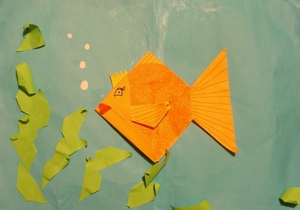 В «Авесте» - памятнике письменности индо-европейских народов описана богиня священных вод – АрдвисураАнахита. (два образа: женщина и рыба)                                  Приложение 2.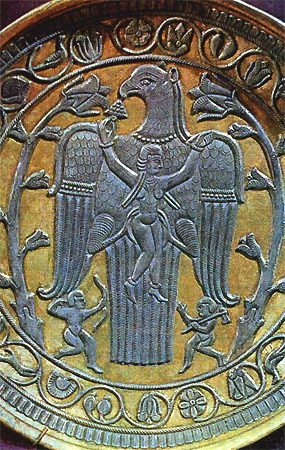 АрдвисураАнахита, возносимая священной птицей. Иран. 6 век. Ленинград, Эрмитаж      Приложение 3.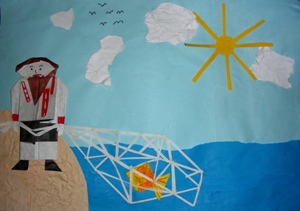 Пойманной рыбе рыбаки говорили так: «Это не мы виноваты, это сети вытащили вас из воды». После этого рыбаки наказывали сети травяными, или камышовыми плётками.Особенности строения золотой рыбки
1. Чем покрыто тело у рыб? (Наблюдение) 
Чешуей. 
2. А какая у рыб форма тела? (Наблюдение) 
Тело у них обтекаемое, сжато с боков, заострено спереди и сужено сзади. Такая форма тела позволяет рыбкам хорошо плавать. На конце тела у золотой рыбки, как и у всех других рыб, имеется хвостовой плавник. Кроме того, плавники у рыбки есть на спинке, на брюшке и на грудке. 
Наблюдение: 
Позвать рыбок и легонько постучать по стеклу. 
Вывод: рыбки плывут к кормушке на наш стук, значит они слышат. У них нет снаружи ушей, у них внутреннее ухо. Изготовление золотой рыбки из ткани                Приложение 4.Рисование золотой рыбки акварелью                  Приложение 5.Кормление и уход за аквариумными рыбками.   Приложение 6.Рыбки,  которые живут в нашем аквариуме,  имеют сложные  имена «Макропод», «Расборагетероморфа», «Горчак».
Золотые рыбки очень любят мотыля — красную личинку безвредного комара-дергуна. За день одна золотая рыбка съедает 4—5 личинок 
Пинцетом или ложечкой бросить в воду 2—3 мотыля. Рыб нельзя перекармливать. 
Также все аквариумные рыбки хорошо едят сухой корм — дафний и циклопов. Это очень мелкие рачки, которых специально ловят, а затем высушивают. Корм из них выглядит, как порошок. Чтобы корм не расплывался по воде, его кладут только в кормушку. Рыбкам дают корма не больше, чем они могут съесть, чтобы не загрязнять аквариум. Для этого используют мерную ложечку. Кормят рыбок в одно и то же время. 
Наблюдение: 
Что еще должно быть в аквариуме, кроме рыбок? 
Необходимо положить на дно песок, гладкие камушки, ракушки, зеленые растения, чтобы дно аквариума как можно больше напоминало дно природного водоёма. Что значит бережно относиться к аквариумным рыбкам (наблюдение, исследование)? 
Для того чтобы рыбки были здоровы и весело плавали, необходимо не только хорошо ухаживать за ними, но и относиться к ним бережно. Их нельзя пугать, ловить руками, с ними нельзя играть. Можно любоваться, какие они красивые, как они плавают, отдыхают и едят.
Заключение  (Приложение 7)    Мы провели анкетирование среди одноклассников и узнали, что дети  любят читать   (70%)  и знают  «Сказку о рыбаке и рыбке»  А.С. Пушкина .На литературном чтении  изучили  образ золотой рыбки в фольклоре народов разных стран.  На окружающем мире познакомились  с особенностями строения рыб  и правилами  ухода за аквариумными  рыбками. На технологии научились  изготовлению рыбки из ткани, на ИЗО рисовать рыбку акварелью. Таким образом,  мы проанализировали  образ  золотой  рыбки  в сказке, рисунке, аппликации, аквариуме и пришли к выводу о том, что полезную и интересную информацию о рыбке можно получить на разных  учебных занятиях.Список использованной литературы1. И. Урмина, Т. Данилина Инновационная деятельность в начальной школе //Москва, Линка- пресс 2009-12-302. Н. А. Виноградова, Е. П. Панкова образовательные проекты в начальной школе// Москва, 20083. Л. С. Киселева, Т. А. Данилина, Т. С. Лагода, М. Б. Зуйкова Проектный метод в деятельности школьного учреждения // Москва, 20064. Н. В. Журавлева Проектная деятельность  младших школьников// Волгоград, 20095. Н. Е. Веракса, А. Н. Веракса Проектная деятельность младших школьников //Москва, 2008Приложения                Приложение 1.                                Приложение 2.               Приложение 3.          Приложение 4               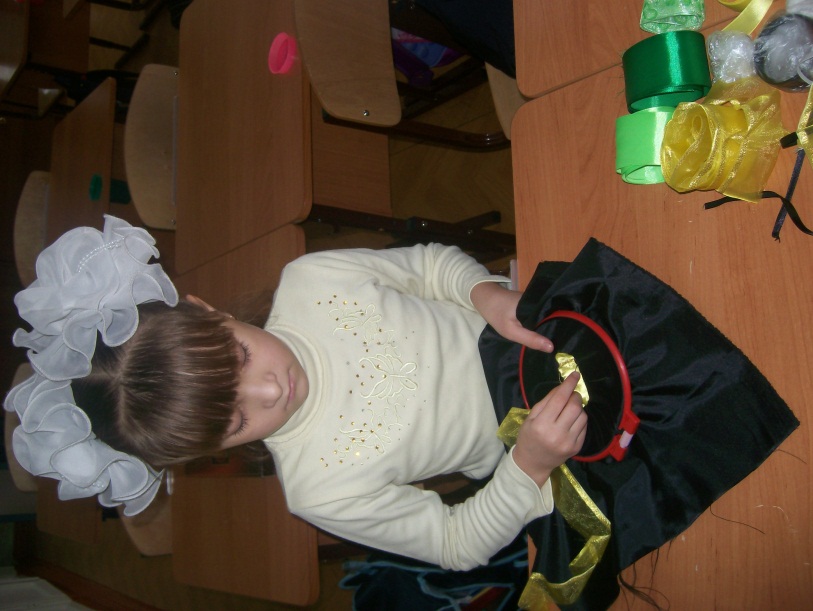 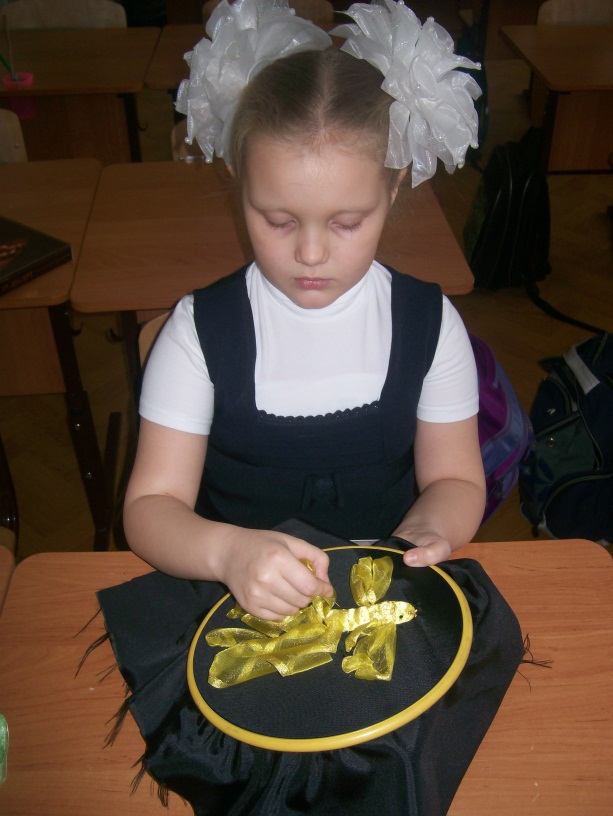 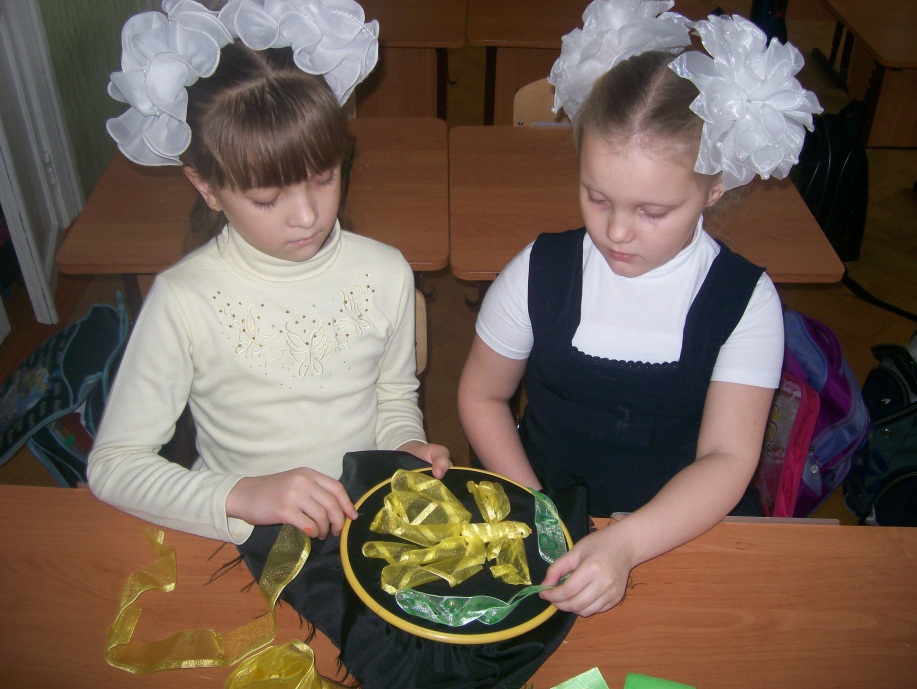 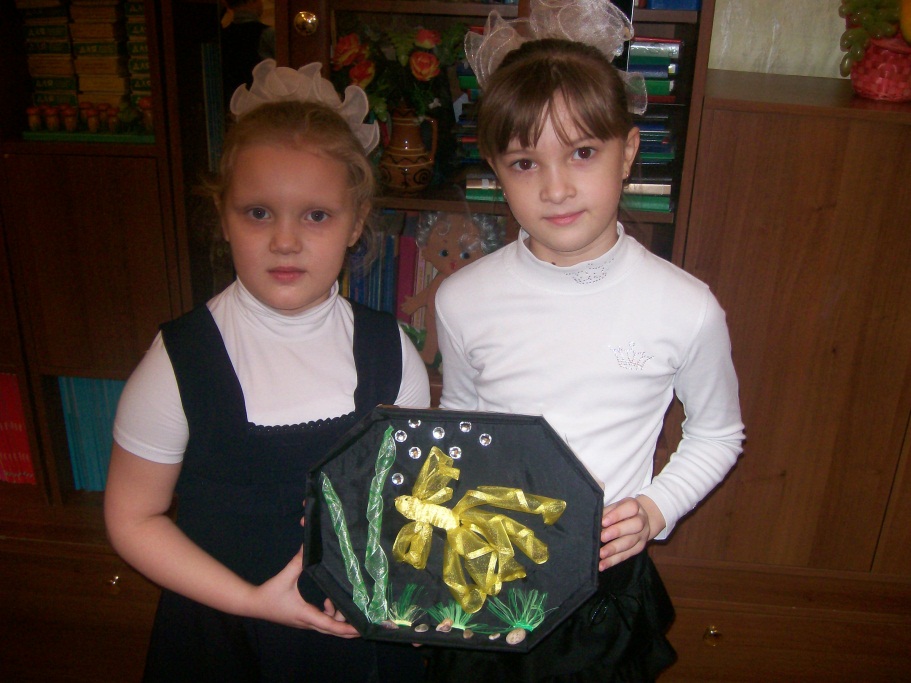                    Приложение 5 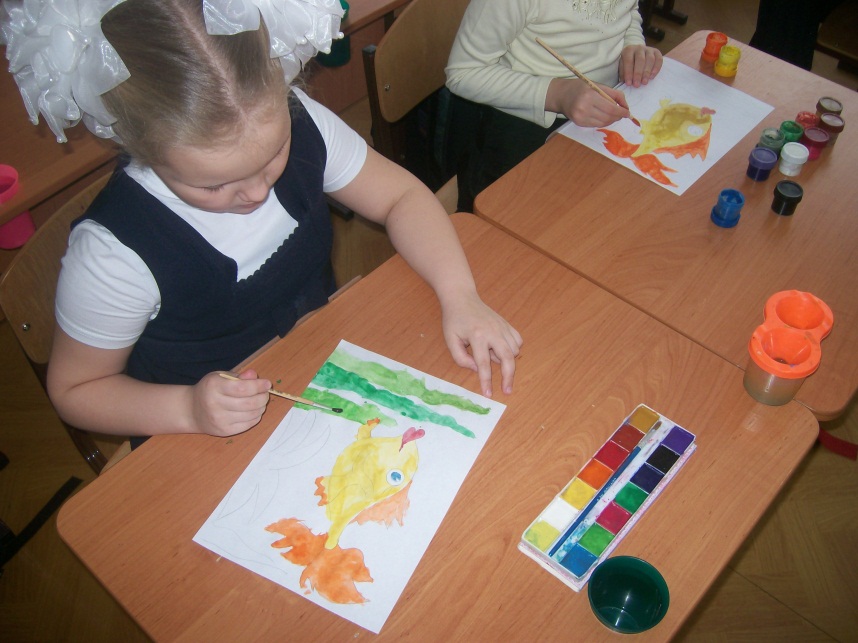 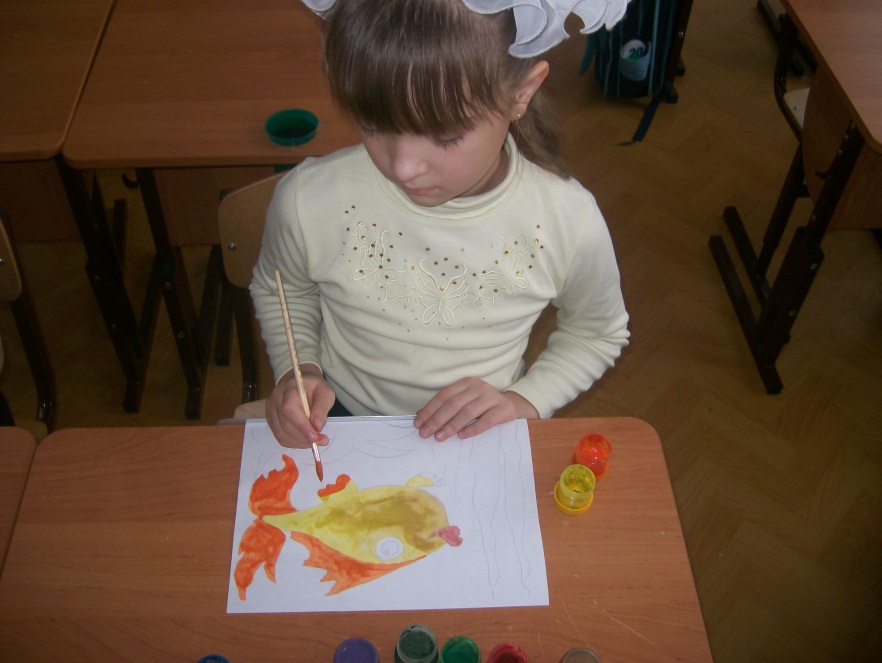 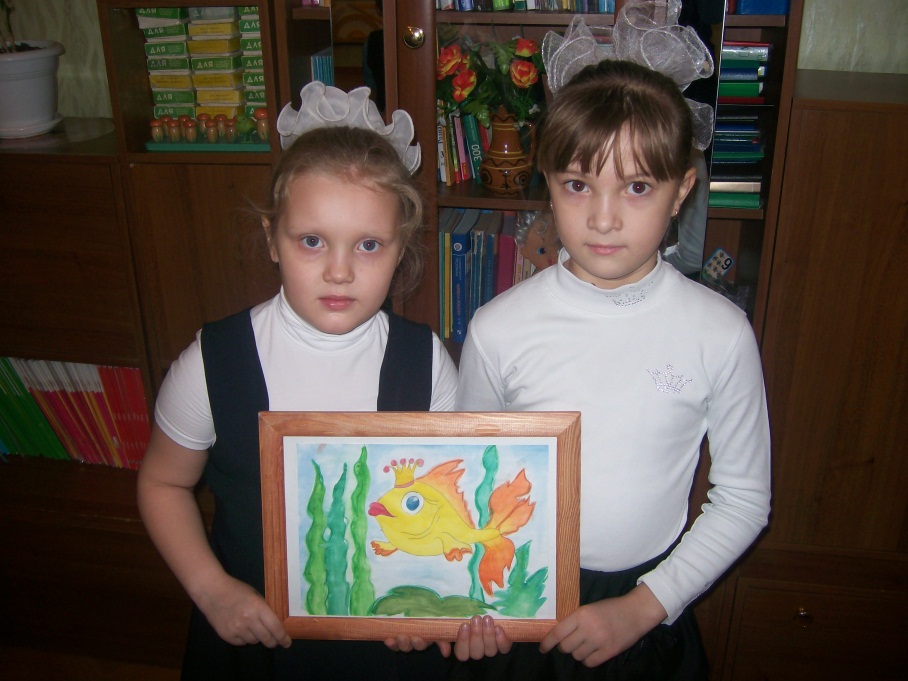 Приложение 6.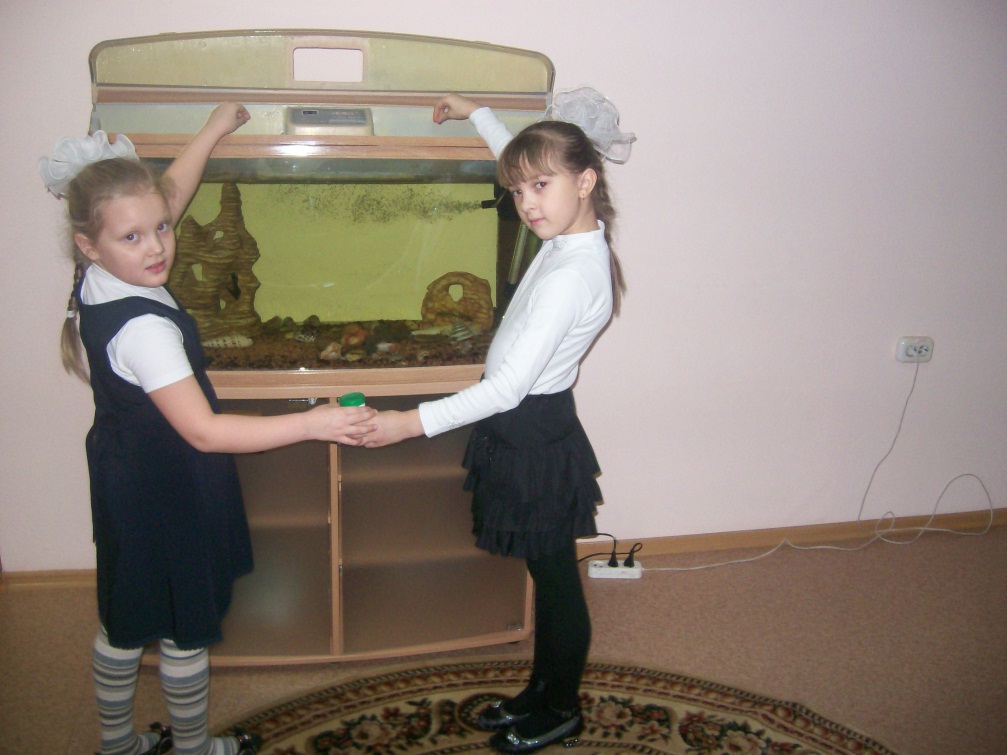 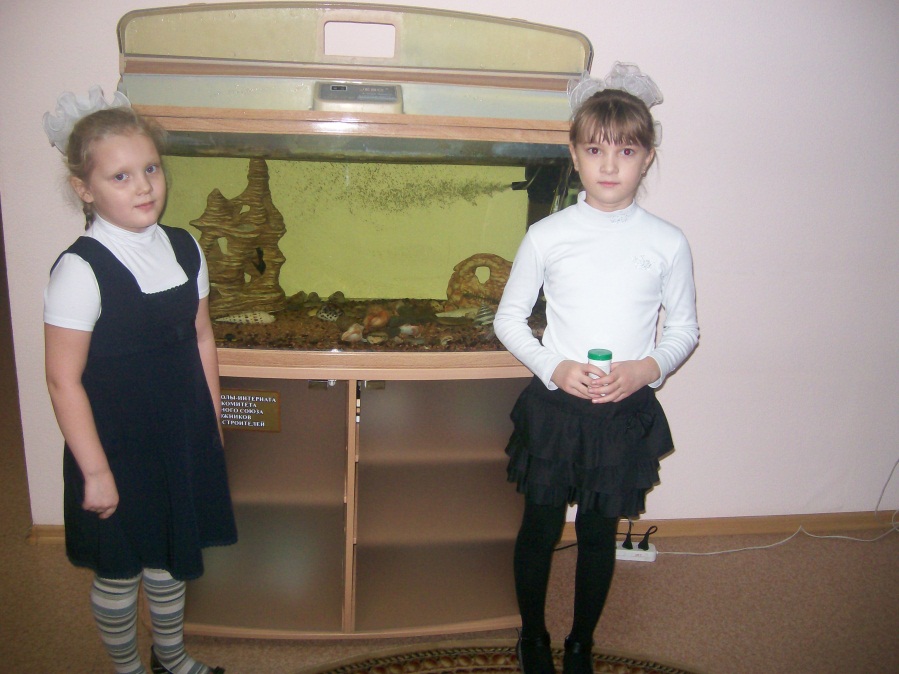              Приложение 7.         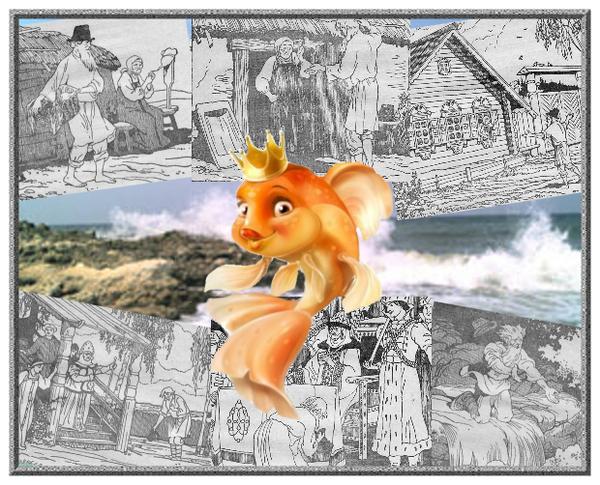 КритерииОценка группыОценка учителяРешение авторской задачиПравильный выбор информацииРазнообразие в подборке материаловПодборка иллюстраций, фотографийДругоеВопросыОтветыФормулировка задачи в группеПланирование работы в группе (приступили к решению все вместе, распределили задания и т.д.)Лидер в группе (наличие лидера, его появление стихийное, по решению группы и т.д.)Взаимодействие членов группы в ходе работы (отсутствия взаимодействия, обсуждение своих решений, помощь друг другу по запросу и т.п.)Организация работы на завершающем этапе (общее обсуждение, предъявление результатов каждым учащимся и т.п.)